Štev:       350-002/2014Datum:    16. 06. 2016ZADEVA: 	SPREJEM ODLOKA O SPREMEMBAH IN DOPOLNITVAH ODLOKA O OBČINSKEM  PROSTORSKEM NAČRTU  OBČINE LOŠKI POTOKPRAVNA PODLAGA: Zakona o prostorskem načrtovanju (Uradni list RS, št. 33/07, 70/08 – ZVO1B,Zakona o spremembah in dopolnitvah Zakona o prostorskem načrtovanju (ZPNačrt-A) (108/09, 80/10 – ZUPUDPP, 106/10 – popr. ZUPUDPP, 43/11 – ZKZ-C, 57/12, 57/12 – ZUPUDPP-A, 109/12, 76/14 - odl. US in 14/15/ZUUJFO,Statuta Občine Loški Potok (Uradni list RS, št. 79/2015)PREDLAGATELJ:	 Ivan Benčina, županPRIPRAVLJAVCI:	 Občinska uprava Občine LOŠKI POTOKPOROČEVALEC: 	Viljem VeselOBRAZLOŽITEV:1. Vsebina odlokaS sprejetjem odloka bo  občina Loški Potok pridobila zakonsko pravno podlago za zakonite posege v prostor, tako s strani potreb posegov za uresničevanja občinskih razvojnih programov kakor tudi za izdajo dovoljen občanom za njihove posege .Vsebina in oblika OPN Prostorski načrt vsebuje besedilo odloka in grafične priloge. OPN je izdelan v digitalni in analogni obliki.(1) S tem Odlokom se sprejme spremembe in dopolnitve Odloka o občinskem prostorskem načrtu Občine Loški Potok (v nadaljevanju: OPN), ki v celoti nadomesti besedilo Odloka o Občinskem prostorskem načrte Občine Loški Potok (Uradni list RS, št. 86/10).(2)OPN določa cilje in izhodišča prostorskega razvoja občine, načrtuje prostorske ureditve lokalnega pomena, ter določi pogoje umeščanja objektov v prostor. OPN vsebuje uvodne določbe, strateški in izvedbeni del ter končne določbe. (3) Strateški del OPN ob upoštevanju usmeritev iz državnih prostorskih aktov, razvojnih potreb občine in varstvenih zahtev določa: − izhodišča in cilje prostorskega razvoja občine, − usmeritve za razvoj prostorskih ureditev, − območja naselij, vključno z območji razpršene poselitve, ki so z njimi prostorsko povezani, in območja razpršene poselitve. (4) OPN v izvedbenem delu določa:− območja namenske rabe prostora, − prostorske izvedbene pogoje in − območja, za katere se bodo pripravili občinski podrobni prostorski načrti (OPPN). (5) Ta odlok velja za območje celotne občine.2. Ocena finančnih posledicSredstva za izdelavo OPN so predvidena v proračunu 2015 in v proračunu 2016  v skupni višini 13.176,00 EUR3. Predlog  SKLEPA:Na podlagi 38. in 52. člena Zakona o prostorskem načrtovanju (Uradni list RS, št. 33/07, 70/08 – ZVO1B, Zakona o spremembah in dopolnitvah Zakona o prostorskem načrtovanju (ZPNačrt-A) (108/09, 80/10 – ZUPUDPP, 106/10 – popr. ZUPUDPP, 43/11 – ZKZ-C, 57/12, 57/12 – ZUPUDPP-A, 109/12, 76/14 - odl. US in 14/15/ZUUJFO) ter 14. člena Statuta Občine Loški Potok (Uradni list RS, št. 79/15) je Občinski svet občine Loški Potok na 9. redni seji dne 16. 6. 2016 sprejel ODLOK o spremembah in dopolnitvah Odloka o občinskem prostorskem načrtu  Občine Loški Potok (krajše: SD OPN Loški Potok 1).Ivan Benčina                                                                                                       ŽUPAN  OBČINALOŠKI POTOKHrib 171318 Loški PotokTel.: 8350-100Fax.: 8350-102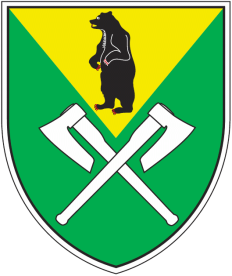 ESA: 65